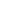 Present:   Jack Roach (Clerk); Councillors Robert Law (Chairman);  Brian Huggett;  Will Pow;  Brian Scurlock;  Anne Watson     Councillor Matt McCabe 1Apologies for absenceAnne Corlett and Councillor Neil Butters2Declarations of interest and dispensationsNone3Parishioners Matters: CorrespondenceEmail received from AW Concerning recent traffic disruption in the village, and the blocking of entrance to property by BT works in the area. (see item 7.1)4.14.2Approval of Septmbers Meeting’s Minutes:   ApprovedItems not covered by the agenda:BH Signpost in Innox field.  RL believed that the signpost had been taken away to be repaired, but will check with Highways Dept.55.15.25.35.4PLANNING Results, correspondence and considerationProgress report on 21/05076/D6A : Sulis Down - application for a further 300 dwellings remains unpopular in the area, though the council acknowledges that the demand for extra housing will remain an issue. Determination of the application will be in the near future. A year ago, EPC looked at the Neighbourhood  Plan to establish where small scale infill housing might take place. BH queried the future of  the Duchy Cottage on Manor Farm. Not known, but possible demolition and small scale redevelopment of the site mooted. BH raised the point that there is a process by which EPC can highlight vacant properties in future to encourage action and redevelopment on these properties. Consultation request for 22/03991/FUL 2 Duchy Villas, conversion of existing store. Response to be submitted by the 11th of NovemberRL Notes that the side of the building is not visible from the road, and shouldn’t impact at all on the character of the village. EPC supported the application unanimously. Action: The following comment has been submitted to BANES: “Englishcombe Parish Council met on the evening 7th November, to discuss this proposed conversion of an existing building. Councillors were of unanimous opinion that the redesign submitted was in keeping with the Green Belt and the Conservation Area, and addressed the observations of adjacent owners who had submitted comments on the previous application.”Update to Local Plan, 2022-2042Councillors to review the new local plan to see how this would effect planning and developments in the parish going forward and report back with any suggestions and amendments.6.06.16.2FINANCIAL REPORTBalance of funds in main EPC account is £11948.05, the Community Infrastructure Levy (CIL) is £3189.77, the Millstream & Wheelwright’s fund balance is £3002.24Clerk is in the process of setting up online banking for the parish accounts. There have been setbacks relating to admin/security procedures with the bank. The clerk will visit a branch this week and to speed the process upPayments for approval Clerks salary and expenses for October : Payment of £338 via s/o Extra hours/Expenses: £0.00Sweepers Fee for October: Payment of £229.78 via s/o Chairman’s Expenses £81.88                                                                Approved7.07.17.2HIGHWAY, RIGHTS OF WAY AND ALLIED MATTERSBT Works at Stichlings LaneThere has been a number of traffic disruptions in the village resulting from BT works taking place. AW reported that a head-on collision occurred last week outside her home. Police were called and, whilst fortunately there were no serious injuries, both vehicles were written off. Due to the premature switching on of temporary traffic lights at the Odd Down P&R roundabout, traffic disruptions were the worst experienced for many years. EPC commented that if more large housing developments were to be built in the area (such as that at Sulis Down), incidents of traffic jams in the village and lanes are likely to become more frequent and severe. MM suggested that RL writes to the leader of the BANES council about the impact of the recent traffic caused by fibre optic installation in the area by BT Action: RL will write to council about these issues, highlighting the impact of the severe traffic build up.BS wished that due to the hedges not being trimmed back at the junction of Tynings Lane with the Bath / Tunley road, sight lines were severely restricted. This is the responsibility of adjacent landowners. Councillor McCabe to take up with Highways  8Update to Parish CharterNothing to report, but BH has in hand an will report progress at the next meeting.9.09.19.2CIL expenditure report: Parish notice board and paving etcEPC will use the CIL money for improved signage in the village and for repairs to the parish notice board. A parishioner has volunteered to take on the refurbishment of the noticeboard on its removal. RL also suggests installing bollards to restrict cars parking in front of the notice board and post box.BH noted that a decision still had to be made on the location of a defibrillator. AW was in agreement with the installation of a defibrillator due to the slow response times of the ambulances for the area. BH highlighted the main problems would be the electricity source and the potential for theft of these expensive equipment. RL agreed with these points but also drew attention to the importance of providing training in the use of defibrillators and the holding of first aid classes, held in the village. WP said that EPC should  find out the demand/interest for first aid and defib training from the village and parish. Action: Clerk to enquire with the Red Cross about providing first aid classes to be held in Englishcombe. These would need to be widely advertised in advance to ensure the best possible turn out from the parish.10Conservation area and AONB reportsNone11.011.111.211.3Millstream / Orchard / Wheelwright’s reportBH informed the meeting that the Committee intends to hold an AGM early in the New Year. The committee has received an oak tree to plant in Millstream. BH  suggested that the tree is planted near the crab apple tree by the stream. RL: Raises the issue of a tree stump that has grown & disturbed the stone wall adjacent to the Devlin’s property. Cost for repairing the wall will be borne by EPC (£400 quote)  Tree stump has been removed by the Hulms. BH indicated that the  Duchy of Cornwall had confirmed that they will repair the Millstream boundary wall opposite the Vicarage. RL suggested a compilation of a survey and ownership of the Millstream / Orchard boundaries by the AGM meeting.  AW to join Millstream Committee. 12Parish website progressClerk to upload Church and Chapel service times onto parish site, and keep in contact with Anne Corlett to continue progress made so far on the development of the new parish site.13.013.113.213.313.4Reports: Clerk / Councillors / ChairmanMM: Bus situation in the area has improved, single journey ticket fees have recently been reduced. A precept from BANES is likely to establish a ‘precept funding’ specifically for improving public transport.The funeral of Leslie Wyatt of Manor Farm will be held on Wednesday 9th November at St. Peter’s. BH raised the Neighbourhood plan, MM suggests councillors review the plan early in order to put forward any changesAction: Councillors to do so and send forward suggestions and amendments to the parish clerk to forward to BANES.NB: There are a  number of people wishing to join EPC, which is welcomed. 14Dates: Next EPC Meeting with take place on:12th of December 2022 , 7.30pm  at the Schoolhouse 